The City School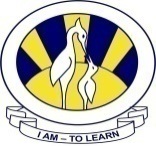 North Nazimabad Boys Campus3rd Monthly test syllabusDate: 11-11-2015Subject: EconomicsClass:  11TH Teacher: ArshiTaxation Price inflation 